        DOSSIER SYNDICAL PASSAGE HORS CLASSE RENTREE 2017    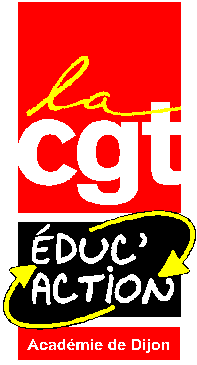 Affectation actuelle - Etablissement : 	Code postal : …………………………….  Ville :  …………………………………………………………………………………………..S’agit-il d’un établissement relevant de l’éducation prioritaire ?              oui                 nonA retourner à : URSEN-CGT – 2 RUE DU PARC – 71100 CHALON SUR/ SAONE - tél : 03 85 46 09 07internet : http://www.cgteducdijon.org	mail: elus-cgt-dijon@cgteducdijon.orgPour l’accès à la hors classe complétez le tableau :VOTRE CALCULNOTRE CALCUL1-Note globale sur 100 pts au 31-08-16ou au 01-09-2016 par reclassement.  Pour les CPE : note /20 multipliée par 5.- Note administrative :- Note pédagogique :Date de la dernière inspection : ……………………   ……… / 100……… /  40 ……… /  60 …………../1002-Parcours de carrière : sur 135 pts- Echelon acquis au 31/08/2017 :7ème = 0 pts ; 8ème = 10 pts ; 9ème = 20 pts ; 10ème = 30 pts ; 11ème = 90 pts * - Si le passage au 10ème  échelon ou au 11ème  échelon, s'est effectué au grand choix ou au choix : 20 points supplémentaires.*Attention : points non cumulables - 20 pts supplémentaires si enseignement effectif et continu au moins 5 ans dans un établissement relevant de l’éducation prioritaire ou en EREA. La bonification est portée à 25 pts lorsque l'établissement a fait l'objet d'un classement en REP +....……… / 135...……… / 90...……… / 20...……… / 20…………/1353- Parcours professionnel : sur 115 pts (avis très favorable, favorable, réservé et défavorable)Les avis Très Favorable, Réservé et Défavorable devront être motivés par le chef d’établissement et par les inspecteurs.- Avis du chef d’établissement				Disponibles sur i-prof :- Avis des corps d’inspection- Le recteur combine les 2 avis pour donner une note de 0 à 90 pts.+ 20 pts si enseignement en établissement d’éducation prioritaire depuis au moins  5 ans au 31 août 2016 et si avis TF ou F du chef d’établissementLa bonification est portée à 25 pts lorsque l'établissement a fait l'objet d'un classement en REP +.……………………………………….………………………./115TOTAL :…………. / 350………./350